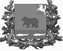 Администрация молчановского РАЙОНАТомской областипостановление09.07.2021                                                                                                             № 400с. МолчановоО признании утратившими силу постановлений Администрации Молчановского районаВ целях приведения в соответствие с действующим законодательствомПОСТАНОВЛЯЮ:Признать утратившими силу следующие нормативные правовые акты:постановление Администрации Молчановского района от 18.12.2020 № 761 «Об утверждении требований в сфере закупок отдельных видов товаров, работ, услуг»;постановление Администрации Молчановского района от 18.12.2020 № 762 «Об утверждении нормативных затрат».Опубликовать настоящее постановление в официальном печатном издании «Вестник Молчановского района» и разместить на официальном сайте муниципального образования «Молчановский район» (http://www.molchanovo.ru/).Настоящее постановление вступает в силу после его официального опубликования в официальном печатном издании «Вестник Молчановского района».Контроль за исполнением настоящего постановления возложить на заместителя Главы Молчановского района по экономической политике.Глава Молчановского района                                                                  Ю.Ю. СальковВиктория Николаевна Галактионова8(38256) 23-2-24В дело – 1Щедрова Е.В. – 1ОУМИ - 1ДМШ - 1, МЦБС - 1ОУиО - 1Управление образования - 1,Управление финансов - 1,Свиридов А.В. - 1